An den LandesSportBund Niedersachsen e.V. Abteilung: Organisationsentwicklung Ferdinand-Wilhelm-Fricke-Weg 1030169 Hannoververeinswettbewerb@lsb-niedersachsen.de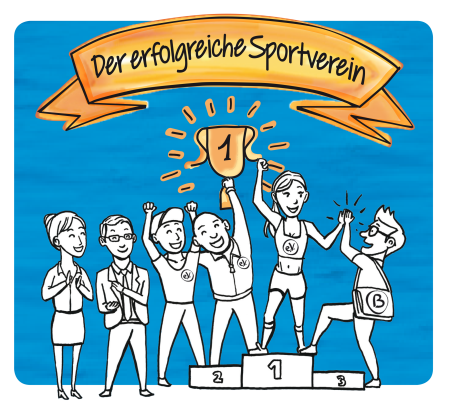 Vereinswettbewerb 2019: Sportvereine von heute! aktiv – flexibel – erfolgreich &   Gesundheitsorientiert am  PC ausfüllbarName des Vereins:		     Ansprechpartner/in: 		     Straße / Hausnummer:	     PLZ / Ort:			     Telefon / Fax:			      /      E-Mail:				     Aktuelle Mitgliederzahl gesamt (lt. Bestandserhebung 2018):	     Hinweis:Unter allen Teilnehmenden verlost der LandesSportBund Niedersachsen e.V. Geld- und wertvolle Sachpreise, u.a. auch Beratungen zur Vereinsentwicklung für interessierte Vereine. Preise können nur an Vereine vergeben werden, die zum Zeitpunkt der Auszahlung bzw. Aushändigung über den Nachweis zur Gemeinnützigkeit verfügen.   	An einer Beratung zur Vereinsentwicklung hat unser Verein generell Interesse.     Wir hätten gern weitergehende Informationen dazu.    An einer Beratung hat unser Verein kein Interesse.Bitte dokumentieren Sie neben der formellen Bewerbung (Seite 1) und Projektbeschreibung (Seite 3) Ihr Erfolgsmodell durch aussagekräftige Videos, Präsentationen etc. (s. FAQs).Mit der Veröffentlichung unseres Wettbewerbsbeitrags sind wirProjektbeschreibung	 einverstanden   nicht einverstandenSenden Sie uns die Unterlagen per E-Mail bis zum 27.03.2020 zu.Hiermit versichere/n ich/wir, dass die Angaben der Wahrheit entsprechen und erkläre/n mich/uns mit den Regeln der Preisverleihung – insbesondere dem Ausschluss des Rechtsweges – einverstanden.Ort, Datum								Unterschrift Unser Erfolgsmodell für …  (Schwerpunkt, spezielle Zielgruppe, …)       (Klicken Sie bitte hier um Text einzugeben. Begrenzung auf max. 1.000 Zeichen) So zeigt sich der Erfolg unseres Modells, bisherige Erfolge:       (Klicken um Text einzugeben. Begrenzung auf max. 1.000 Zeichen) Das hat sich durch das Modell bereits bei uns geändert:       (Klicken um Text einzugeben. Begrenzung auf max. 1.000 Zeichen) Was Andere von unserem Modell lernen können:       (Klicken um Text einzugeben. Begrenzung auf max. 1.000 Zeichen)1. Bewerbung - Angaben zum Verein2. Projektbeschreibung kurz